
營業場所地址及設備平面圖機構名稱系列股份有限公司負責人簽章王小明地　址　圖：（請畫出營業處所之街道巷弄並註明名稱）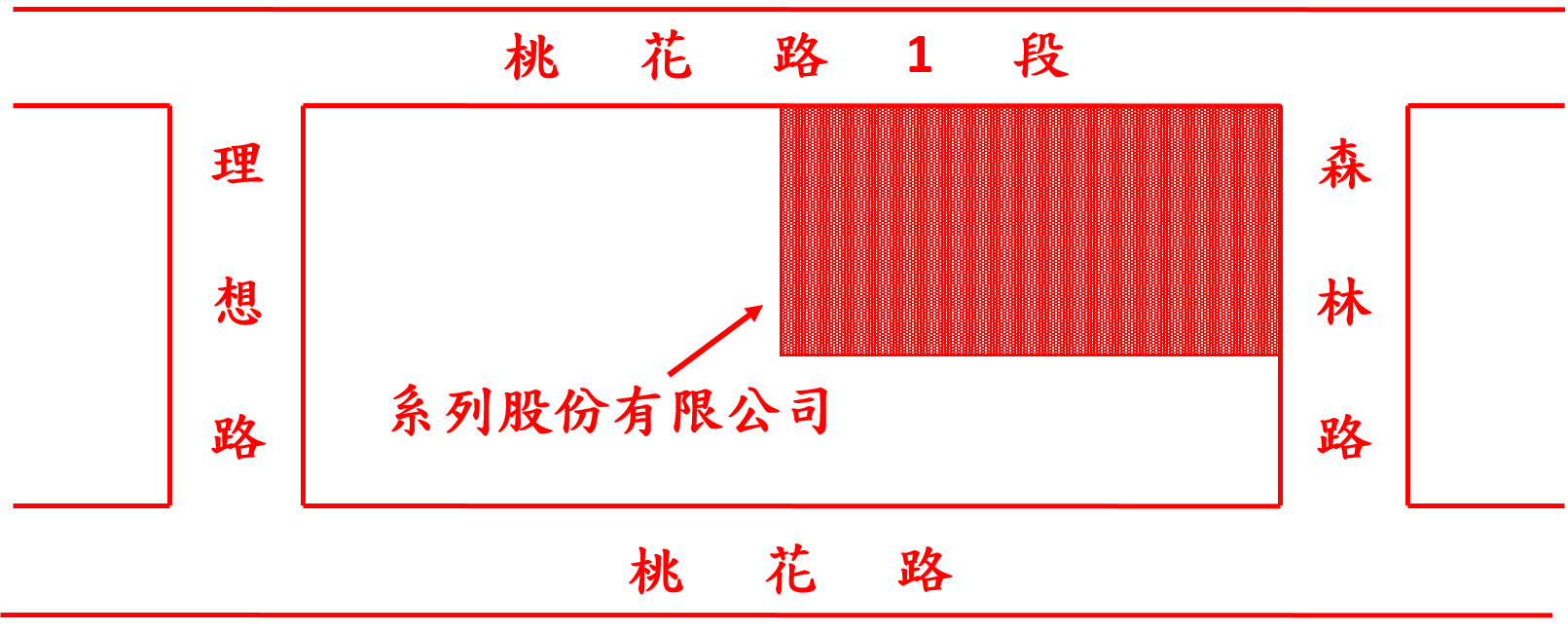 地　址　圖：（請畫出營業處所之街道巷弄並註明名稱）地　址　圖：（請畫出營業處所之街道巷弄並註明名稱）地　址　圖：（請畫出營業處所之街道巷弄並註明名稱）設　備　平  面　圖：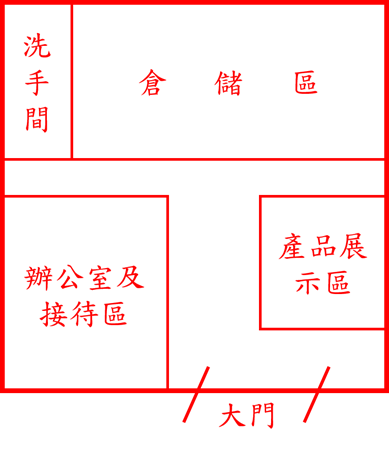 設　備　平  面　圖：設　備　平  面　圖：設　備　平  面　圖：